§1677.  Signing and filing pursuant to judicial order1.  Petition.  If a person required by this chapter to sign a record or deliver a record to the office of the Secretary of State for filing under this chapter does not do so, any other person that is aggrieved by such failure to sign may petition the Kennebec County Superior Court to order:A.  The person to sign the record;  [PL 2009, c. 629, Pt. A, §2 (NEW); PL 2009, c. 629, Pt. A, §3 (AFF).]B.  The person to deliver the record to the office of the Secretary of State for filing; or  [PL 2009, c. 629, Pt. A, §2 (NEW); PL 2009, c. 629, Pt. A, §3 (AFF).]C.  The Secretary of State to file the record unsigned.  [PL 2009, c. 629, Pt. A, §2 (NEW); PL 2009, c. 629, Pt. A, §3 (AFF).][PL 2009, c. 629, Pt. A, §2 (NEW); PL 2009, c. 629, Pt. A, §3 (AFF).]2.  Party to action.  If a petitioner under subsection 1 is not the limited liability company or foreign limited liability company to whom the record pertains, the petitioner shall make the limited liability company or foreign limited liability company a party to the action.  A person aggrieved under subsection 1 may seek the remedies provided in subsection 1 in a separate action against the person required to sign the record or as a part of any other action concerning the limited liability company in which the person required to sign the record is made a party.[PL 2011, c. 691, Pt. A, §32 (AMD).]3.  Reasonable expenses.  A court may award reasonable expenses, including reasonable attorney's fees, to the party or parties who prevail, in whole or in part, with respect to any claim made under subsection 1.[PL 2009, c. 629, Pt. A, §2 (NEW); PL 2009, c. 629, Pt. A, §3 (AFF).]SECTION HISTORYPL 2009, c. 629, Pt. A, §2 (NEW). PL 2009, c. 629, Pt. A, §3 (AFF). PL 2011, c. 113, Pt. B, §16 (AMD). PL 2011, c. 691, Pt. A, §32 (AMD). The State of Maine claims a copyright in its codified statutes. If you intend to republish this material, we require that you include the following disclaimer in your publication:All copyrights and other rights to statutory text are reserved by the State of Maine. The text included in this publication reflects changes made through the First Regular and First Special Session of the 131st Maine Legislature and is current through November 1. 2023
                    . The text is subject to change without notice. It is a version that has not been officially certified by the Secretary of State. Refer to the Maine Revised Statutes Annotated and supplements for certified text.
                The Office of the Revisor of Statutes also requests that you send us one copy of any statutory publication you may produce. Our goal is not to restrict publishing activity, but to keep track of who is publishing what, to identify any needless duplication and to preserve the State's copyright rights.PLEASE NOTE: The Revisor's Office cannot perform research for or provide legal advice or interpretation of Maine law to the public. If you need legal assistance, please contact a qualified attorney.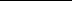 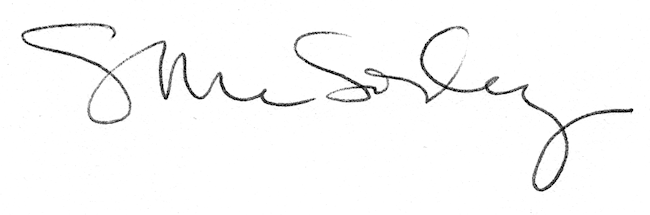 